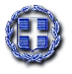                                                                 ΑΠΟΣΠΑΣΜΑΑπό το πρακτικό της με αριθμό  8/2021 ΤΑΚΤΙΚΗΣ  ΔΙΑ ΠΕΡΙΦΟΡΑΣ  ΣΥΝΕΔΡΙΑΣΗΣ              της Κοινότητας    ΛιβαδειάςΑριθμός Απόφασης 23/2021ΘΕΜΑ: «Γνωμοδότηση για μεταφορά  υπάρχοντος κάδου απορριμμάτων   σε παράπλευρη είσοδο του ξενοδοχείου “FILIPPOS”»Στην Λιβαδειά σήμερα  04η  Αυγούστου 2021 ημέρα Τετάρτη   και ώρα 16.00  συνήλθε σε  τακτική  δια περιφοράς συνεδρίαση η Κοινότητα Λιβαδειάς   μετά την υπ΄αριθμ. 14215/30-07-2021  έγγραφη πρόσκληση της Προέδρου της κ. Μαρίας Σπ. Γκικοπούλου η οποία εκδόθηκε σύμφωνα  με τις διατάξεις του άρθρου 77 του Ν.4555/2018 όπως τροποποιήθηκε  από το άρθρο 184 του Ν.4635/2019  του άρθρου 10της από 11/3/2020 Πράξης Νομοθετικού Περιεχομένου (ΦΕΚ 55/ Α/11-3-2020) & της  18318/13-3-2020 (ΑΔΑ: 9ΛΠΧ46ΜΤΛ6-1ΑΕ) εγκυκλίου του Υπουργείου Εσωτερικών.Η Πρόεδρος της Κοινότητας Λιβαδειάς κήρυξε την έναρξη της δια περιφοράς  συνεδρίασης αφού διαπιστώθηκε ότι υπάρχει νόμιμη απαρτία, επειδή σε σύνολο ένδεκα  (11) μελών  συμμετείχαν οκτώ (8) μέλη , δηλαδή:                           ΠΑΡΟΝΤΕΣ                                               ΑΠΟΝΤΕΣ                                                                     1. Γκικοπούλου Μαρία                                        1. Κατή Ιωάννα     2. Πάτρας Κων/νος                                            2. Ανδρίτσος Αγαμέμνονας3. Λιναρδούτσος Νικόλαος                                  3. Πούλου-Βαγενά Κων/να  4. Σκάρλας Λάμπρος                                                                                                                         5. Ροζάνας Ηλίας                                              6. Καντά Ελένη                                           οι οποίοι είχαν προσκληθεί νόμιμα.      7. Αλογοσκούφης Χρήστος       8. Μπούκιος Ταξιάρχης Τα πρακτικά της συνεδρίασης τηρήθηκαν από την υπάλληλο  Κων/να Τσιτσοπούλου-Ρήγα   που έχει ορισθεί με σχετική απόφαση Δημάρχου.  ……………………………………………………………………………………………………………………………………Το 3ο θέμα της ημερήσιας διάταξης τίθεται ύστερα από το υπ’ αριθμ. πρωτ.  12191/02-07-2021 έγγραφο του Τμήματος Καθαριότητας & Ανακύκλωσης της Δ/νσης Περιβάλλοντος , Καθαριότητας & Πρασίνου    στο οποίο αναγράφονται:      Για την αρτιότερη και λειτουργικότερη εξυπηρέτηση της αποκομιδής οργανικών απορριμμάτων και ανακυκλώσιμων υλικών στην πόλη μας, η αρμόδια υπηρεσία του Δήμου επεξεργάστηκε και καθόρισε τις θέσεις των πράσινων και μπλε κάδων στον Καλλικρατικό Δήμο Λιβαδειάς.    Κατά την εκπόνηση του σχεδίου χωροθέτησης των πράσινων και μπλε κάδων ελήφθησαν υπόψη οι σχετικές γνωμοδοτήσεις των συμβουλίων των Δημοτικών και Τοπικών Κοινοτήτων του Καλλικρατικού Δήμου Λιβαδειάς.       Η χωροθέτηση των κάδων προσωρινής αποθήκευσης απορριμμάτων και ανακυκλώσιμων υλικών εγκρίθηκε με την υπ’ αριθ. 28/2011 απόφαση της Επιτροπής Ποιότητας Ζωής Δήμου Λεβαδέων. Στον χώρο του ξενοδοχείου Filippos,είναι τοποθετημένος ένας (1) κάδος απορριμμάτων.    Η Υπηρεσία μας , εισηγείται την απομάκρυνση του κάδου από τον χώρο αυτό και την μεταφορά του στην παράπλευρη είσοδο του ξενοδοχείου, με σκοπό την ομαλότερη και αποτελεσματικότερη αποκομιδή των απορριμμάτων. Παρακαλούμε για τις δικές σας ενέργειες. Η Δημοτική Κοινότητα  αφού έλαβε υπόψη της:Το υπ΄αριθμ. 12191/02-07-2021 έγγραφο του Τμήματος Καθαριότητας & Ανακύκλωσης της Δ/νσης Περιβάλλοντος , Καθαριότητας & Πρασίνου  Τα άρθρο 84 του Ν. 4555/2018 .Το άρθρο 10 της από 11/3/2020 Πράξης Νομοθετικού Περιεχομένου (ΦΕΚ 55/ Α/11-3-2020) Την  18318/13-3-2020 (ΑΔΑ: 9ΛΠΧ46ΜΤΛ6-1ΑΕ) εγκ του Υπουργείου Εσωτερικών.Την παρ. 3 της υπ΄αριθμ. ΔΙΔΑΔ/Φ69/133/οικ.20764/7-11-2020 εγκυκλίου του ΥΠ.ΕΣ. (ΑΔΑ: Ψ48Γ46ΜΤΛ6-ΛΣΡ) «Μέτρα & ρυθμίσεις στο πλαίσιο της ανάγκης περιορισμού της διασποράς του κορωνοϊου»Τους πίνακες ψηφοφορίας των συμμετεχόντων μελών στην δια περιφοράς συνεδρίαση.ΑΠΟΦΑΣΙΖΕΙ  ΟΜΟΦΩΝΑΔέχεται την πρόταση του Τμήματος Καθαριότητας & Ανακύκλωσης της Δ/νσης Περιβάλλοντος , Καθαριότητας & Πρασίνου  έτσι  όπως αναγράφεται στο  υπ΄αριθμ. πρωτ. 12191/0-07-2021 έγγραφό της.   Εισηγείται  στην Επιτροπή Ποιότητας Ζωής , μέσω της Δ/νσης Περιβάλλοντος, Καθαριότητας & Πρασίνου,  την απομάκρυνση του κάδου από τον υπάρχοντα χώρο του ξενοδοχείου “Filippos”  και την μεταφορά του στην παράπλευρη είσοδο του ξενοδοχείου.-   Η απόφαση αυτή πήρε αριθμό  23/2021.Η Πρόεδρος του Συμβουλίου  της Κοιν/τας Λιβαδειάς                               Τα Μέλη    ΜΑΡΙΑ ΣΠ.ΓΚΙΚΟΠΟΥΛΟΥ                                                  Πάτρας Κων/νοςΛιναρδούτσος Νικ.Σκάρλας ΛάμπροςΡοζάνας Ηλίας                                                                                                                                                                                                                                           Καντά Ελένη Αλογοσκούφης Χρηστ.  Μπούκιος Ταξιάρχης                                                                                                                                                                                                                                                                                                                                      ΠΙΣΤΟ ΑΠΟΣΠΑΣΜΑ                                          ΛΙΒΑΔΕΙΑ 09/08/2021                                                 Η ΠΡΟΕΔΡΟΣ                                     ΜΑΡΙΑ ΣΠ. ΓΚΙΚΟΠΟΥΛΟΥ